Publicado en Madrid el 30/12/2019 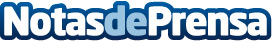 "Con el otoño llegaste tú", una novela actual y vibranteUna pareja de enamorados, protagonista del devenir del destinoDatos de contacto:Almudena Sánchez Camacho911 90 39 68Nota de prensa publicada en: https://www.notasdeprensa.es/con-el-otono-llegaste-tu-una-novela-actual-y Categorias: Historia Literatura Sociedad http://www.notasdeprensa.es